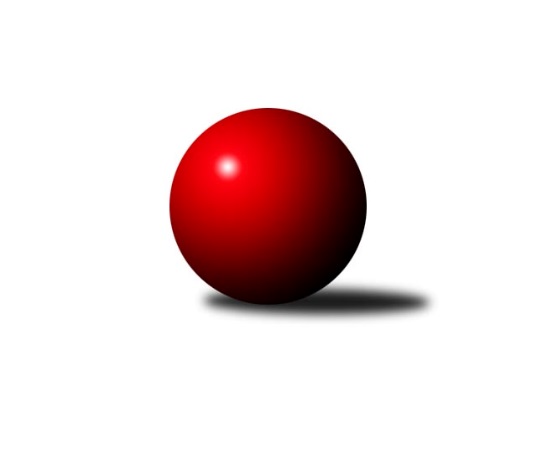 Č.9Ročník 2022/2023	13.6.2024 2. KLM A 2022/2023Statistika 9. kolaTabulka družstev:		družstvo	záp	výh	rem	proh	skore	sety	průměr	body	plné	dorážka	chyby	1.	TJ Slovan Karlovy Vary	9	8	0	1	49.0 : 23.0 	(129.0 : 87.0)	3420	16	2262	1158	20.8	2.	TJ Červený Kostelec	9	5	3	1	44.0 : 28.0 	(117.0 : 99.0)	3305	13	2231	1074	22.6	3.	TJ Sokol Kdyně	9	5	1	3	39.0 : 33.0 	(113.5 : 102.5)	3280	11	2208	1072	26.9	4.	TJ Sokol Tehovec	9	4	2	3	38.5 : 33.5 	(108.0 : 108.0)	3363	10	2248	1115	22.3	5.	KK Kosmonosy	9	4	2	3	37.0 : 35.0 	(111.5 : 104.5)	3331	10	2213	1118	25.2	6.	SKK Náchod	8	4	1	3	33.0 : 31.0 	(93.0 : 99.0)	3352	9	2222	1130	21.3	7.	SKK Podbořany	9	3	3	3	36.0 : 36.0 	(114.0 : 102.0)	3265	9	2212	1053	31	8.	SKK Jičín	8	2	2	4	31.0 : 33.0 	(99.5 : 92.5)	3352	6	2244	1108	32.6	9.	KK Lokomotiva Tábor	8	2	1	5	27.0 : 37.0 	(94.0 : 98.0)	3292	5	2219	1073	23.9	10.	SKK Bohušovice	8	2	1	5	23.0 : 41.0 	(76.5 : 115.5)	3280	5	2191	1088	25.3	11.	Kuželky Aš	9	2	1	6	31.0 : 41.0 	(101.5 : 114.5)	3324	5	2210	1114	25.6	12.	TJ Lomnice	9	1	3	5	27.5 : 44.5 	(90.5 : 125.5)	3198	5	2164	1034	35.3Tabulka doma:		družstvo	záp	výh	rem	proh	skore	sety	průměr	body	maximum	minimum	1.	TJ Slovan Karlovy Vary	5	5	0	0	30.0 : 10.0 	(77.0 : 43.0)	3299	10	3380	3189	2.	TJ Červený Kostelec	5	4	1	0	28.0 : 12.0 	(69.0 : 51.0)	3493	9	3585	3446	3.	SKK Podbořany	5	3	2	0	27.0 : 13.0 	(73.5 : 46.5)	3289	8	3322	3267	4.	TJ Sokol Kdyně	4	3	1	0	21.0 : 11.0 	(56.5 : 39.5)	3321	7	3371	3291	5.	TJ Sokol Tehovec	5	3	1	1	23.5 : 16.5 	(66.5 : 53.5)	3399	7	3460	3360	6.	SKK Náchod	4	2	1	1	18.0 : 14.0 	(50.5 : 45.5)	3524	5	3564	3466	7.	Kuželky Aš	4	2	0	2	18.0 : 14.0 	(49.0 : 47.0)	3337	4	3373	3307	8.	KK Lokomotiva Tábor	4	2	0	2	17.0 : 15.0 	(55.5 : 40.5)	3456	4	3553	3410	9.	KK Kosmonosy	4	2	0	2	15.0 : 17.0 	(49.5 : 46.5)	3434	4	3541	3339	10.	TJ Lomnice	5	1	2	2	17.0 : 23.0 	(54.5 : 65.5)	3078	4	3134	3044	11.	SKK Bohušovice	3	1	1	1	11.0 : 13.0 	(33.0 : 39.0)	3273	3	3303	3222	12.	SKK Jičín	4	0	1	3	12.0 : 20.0 	(50.0 : 46.0)	3330	1	3393	3250Tabulka venku:		družstvo	záp	výh	rem	proh	skore	sety	průměr	body	maximum	minimum	1.	TJ Slovan Karlovy Vary	4	3	0	1	19.0 : 13.0 	(52.0 : 44.0)	3451	6	3561	3325	2.	KK Kosmonosy	5	2	2	1	22.0 : 18.0 	(62.0 : 58.0)	3311	6	3473	3143	3.	SKK Jičín	4	2	1	1	19.0 : 13.0 	(49.5 : 46.5)	3358	5	3491	3147	4.	TJ Červený Kostelec	4	1	2	1	16.0 : 16.0 	(48.0 : 48.0)	3321	4	3572	3077	5.	SKK Náchod	4	2	0	2	15.0 : 17.0 	(42.5 : 53.5)	3309	4	3401	3180	6.	TJ Sokol Kdyně	5	2	0	3	18.0 : 22.0 	(57.0 : 63.0)	3271	4	3432	3066	7.	TJ Sokol Tehovec	4	1	1	2	15.0 : 17.0 	(41.5 : 54.5)	3354	3	3575	3250	8.	SKK Bohušovice	5	1	0	4	12.0 : 28.0 	(43.5 : 76.5)	3281	2	3436	3185	9.	TJ Lomnice	4	0	1	3	10.5 : 21.5 	(36.0 : 60.0)	3228	1	3313	3149	10.	KK Lokomotiva Tábor	4	0	1	3	10.0 : 22.0 	(38.5 : 57.5)	3237	1	3435	3101	11.	SKK Podbořany	4	0	1	3	9.0 : 23.0 	(40.5 : 55.5)	3259	1	3392	3059	12.	Kuželky Aš	5	0	1	4	13.0 : 27.0 	(52.5 : 67.5)	3322	1	3425	3189Tabulka podzimní části:		družstvo	záp	výh	rem	proh	skore	sety	průměr	body	doma	venku	1.	TJ Slovan Karlovy Vary	9	8	0	1	49.0 : 23.0 	(129.0 : 87.0)	3420	16 	5 	0 	0 	3 	0 	1	2.	TJ Červený Kostelec	9	5	3	1	44.0 : 28.0 	(117.0 : 99.0)	3305	13 	4 	1 	0 	1 	2 	1	3.	TJ Sokol Kdyně	9	5	1	3	39.0 : 33.0 	(113.5 : 102.5)	3280	11 	3 	1 	0 	2 	0 	3	4.	TJ Sokol Tehovec	9	4	2	3	38.5 : 33.5 	(108.0 : 108.0)	3363	10 	3 	1 	1 	1 	1 	2	5.	KK Kosmonosy	9	4	2	3	37.0 : 35.0 	(111.5 : 104.5)	3331	10 	2 	0 	2 	2 	2 	1	6.	SKK Náchod	8	4	1	3	33.0 : 31.0 	(93.0 : 99.0)	3352	9 	2 	1 	1 	2 	0 	2	7.	SKK Podbořany	9	3	3	3	36.0 : 36.0 	(114.0 : 102.0)	3265	9 	3 	2 	0 	0 	1 	3	8.	SKK Jičín	8	2	2	4	31.0 : 33.0 	(99.5 : 92.5)	3352	6 	0 	1 	3 	2 	1 	1	9.	KK Lokomotiva Tábor	8	2	1	5	27.0 : 37.0 	(94.0 : 98.0)	3292	5 	2 	0 	2 	0 	1 	3	10.	SKK Bohušovice	8	2	1	5	23.0 : 41.0 	(76.5 : 115.5)	3280	5 	1 	1 	1 	1 	0 	4	11.	Kuželky Aš	9	2	1	6	31.0 : 41.0 	(101.5 : 114.5)	3324	5 	2 	0 	2 	0 	1 	4	12.	TJ Lomnice	9	1	3	5	27.5 : 44.5 	(90.5 : 125.5)	3198	5 	1 	2 	2 	0 	1 	3Tabulka jarní části:		družstvo	záp	výh	rem	proh	skore	sety	průměr	body	doma	venku	1.	Kuželky Aš	0	0	0	0	0.0 : 0.0 	(0.0 : 0.0)	0	0 	0 	0 	0 	0 	0 	0 	2.	TJ Lomnice	0	0	0	0	0.0 : 0.0 	(0.0 : 0.0)	0	0 	0 	0 	0 	0 	0 	0 	3.	SKK Podbořany	0	0	0	0	0.0 : 0.0 	(0.0 : 0.0)	0	0 	0 	0 	0 	0 	0 	0 	4.	TJ Sokol Tehovec	0	0	0	0	0.0 : 0.0 	(0.0 : 0.0)	0	0 	0 	0 	0 	0 	0 	0 	5.	SKK Náchod	0	0	0	0	0.0 : 0.0 	(0.0 : 0.0)	0	0 	0 	0 	0 	0 	0 	0 	6.	TJ Sokol Kdyně	0	0	0	0	0.0 : 0.0 	(0.0 : 0.0)	0	0 	0 	0 	0 	0 	0 	0 	7.	TJ Slovan Karlovy Vary	0	0	0	0	0.0 : 0.0 	(0.0 : 0.0)	0	0 	0 	0 	0 	0 	0 	0 	8.	TJ Červený Kostelec	0	0	0	0	0.0 : 0.0 	(0.0 : 0.0)	0	0 	0 	0 	0 	0 	0 	0 	9.	KK Lokomotiva Tábor	0	0	0	0	0.0 : 0.0 	(0.0 : 0.0)	0	0 	0 	0 	0 	0 	0 	0 	10.	SKK Bohušovice	0	0	0	0	0.0 : 0.0 	(0.0 : 0.0)	0	0 	0 	0 	0 	0 	0 	0 	11.	KK Kosmonosy	0	0	0	0	0.0 : 0.0 	(0.0 : 0.0)	0	0 	0 	0 	0 	0 	0 	0 	12.	SKK Jičín	0	0	0	0	0.0 : 0.0 	(0.0 : 0.0)	0	0 	0 	0 	0 	0 	0 	0 Zisk bodů pro družstvo:		jméno hráče	družstvo	body	zápasy	v %	dílčí body	sety	v %	1.	Viktor Pytlík 	TJ Sokol Kdyně 	8	/	9	(89%)	28	/	36	(78%)	2.	Ladislav Urban 	TJ Slovan Karlovy Vary 	8	/	9	(89%)	24	/	36	(67%)	3.	Antonín Valeška 	Kuželky Aš 	8	/	9	(89%)	24	/	36	(67%)	4.	David Novák 	TJ Sokol Tehovec  	8	/	9	(89%)	23	/	36	(64%)	5.	Tomáš Pavlík 	TJ Slovan Karlovy Vary 	7	/	9	(78%)	27	/	36	(75%)	6.	Václav Hlaváč st.	TJ Slovan Karlovy Vary 	7	/	9	(78%)	25.5	/	36	(71%)	7.	Radek Dvořák 	SKK Podbořany  	7	/	9	(78%)	24.5	/	36	(68%)	8.	Daniel Neumann 	TJ Červený Kostelec   	7	/	9	(78%)	21.5	/	36	(60%)	9.	Jakub Šmidlík 	TJ Sokol Tehovec  	7	/	9	(78%)	19	/	36	(53%)	10.	Jiří Vejvara 	SKK Jičín 	6	/	7	(86%)	19	/	28	(68%)	11.	Antonín Hejzlar 	SKK Náchod 	6	/	7	(86%)	17	/	28	(61%)	12.	Jakub Dařílek 	SKK Bohušovice 	6	/	8	(75%)	19	/	32	(59%)	13.	Dušan Plocek 	KK Kosmonosy  	6	/	8	(75%)	17.5	/	32	(55%)	14.	Štěpán Schuster 	TJ Červený Kostelec   	6	/	9	(67%)	22.5	/	36	(63%)	15.	Luboš Beneš 	KK Kosmonosy  	6	/	9	(67%)	22	/	36	(61%)	16.	Miroslav Knespl 	TJ Lomnice 	6	/	9	(67%)	19.5	/	36	(54%)	17.	Jaroslav Procházka 	TJ Sokol Tehovec  	6	/	9	(67%)	19.5	/	36	(54%)	18.	Ondřej Mrkos 	TJ Červený Kostelec   	6	/	9	(67%)	18	/	36	(50%)	19.	Martin Vrbata 	Kuželky Aš 	5	/	8	(63%)	20.5	/	32	(64%)	20.	David Kášek 	KK Lokomotiva Tábor 	5	/	8	(63%)	19	/	32	(59%)	21.	Rudolf Hofmann 	SKK Podbořany  	5	/	8	(63%)	16	/	32	(50%)	22.	Zdeněk Chvátal 	TJ Lomnice 	5	/	8	(63%)	16	/	32	(50%)	23.	Josef Krotký 	TJ Lomnice 	5	/	8	(63%)	15	/	32	(47%)	24.	František Adamů ml.	TJ Červený Kostelec   	5	/	9	(56%)	20.5	/	36	(57%)	25.	Petr Jedlička 	Kuželky Aš 	5	/	9	(56%)	13	/	36	(36%)	26.	Štěpán Diosegi 	TJ Lomnice 	4.5	/	8	(56%)	18.5	/	32	(58%)	27.	Tomáš Bajtalon 	KK Kosmonosy  	4	/	6	(67%)	16	/	24	(67%)	28.	Jaroslav Soukup 	SKK Jičín 	4	/	6	(67%)	13.5	/	24	(56%)	29.	Martin Filakovský 	KK Lokomotiva Tábor 	4	/	6	(67%)	13	/	24	(54%)	30.	Jaromír Hnát 	SKK Bohušovice 	4	/	6	(67%)	12.5	/	24	(52%)	31.	Jiří Benda st.	TJ Sokol Kdyně 	4	/	6	(67%)	12	/	24	(50%)	32.	Jindřich Dvořák 	TJ Sokol Kdyně 	4	/	6	(67%)	11	/	24	(46%)	33.	Denis Hofman 	SKK Náchod 	4	/	7	(57%)	17	/	28	(61%)	34.	Agaton Plaňanský ml.	SKK Jičín 	4	/	7	(57%)	15.5	/	28	(55%)	35.	Ladislav Beránek 	SKK Náchod 	4	/	7	(57%)	14.5	/	28	(52%)	36.	Tomáš Timura 	TJ Sokol Kdyně 	4	/	8	(50%)	19	/	32	(59%)	37.	Jiří Vondráček 	KK Kosmonosy  	4	/	8	(50%)	18.5	/	32	(58%)	38.	Vladimír Šána 	SKK Podbořany  	4	/	8	(50%)	17.5	/	32	(55%)	39.	Kamil Ausbuher 	SKK Podbořany  	4	/	8	(50%)	16	/	32	(50%)	40.	Tomáš Beck st.	TJ Slovan Karlovy Vary 	4	/	8	(50%)	15	/	32	(47%)	41.	Zdeněk Kříž st.	TJ Slovan Karlovy Vary 	4	/	9	(44%)	20	/	36	(56%)	42.	Filip Löffelmann 	TJ Sokol Kdyně 	4	/	9	(44%)	19.5	/	36	(54%)	43.	Ota Maršát st.	Kuželky Aš 	4	/	9	(44%)	19	/	36	(53%)	44.	Ivan Boško 	Kuželky Aš 	4	/	9	(44%)	15	/	36	(42%)	45.	Přemysl Krůta 	TJ Lomnice 	4	/	9	(44%)	12	/	36	(33%)	46.	Ondřej Novák 	KK Lokomotiva Tábor 	3	/	5	(60%)	12	/	20	(60%)	47.	Tomáš Majer 	SKK Náchod 	3	/	5	(60%)	7.5	/	20	(38%)	48.	Pavel Říha 	KK Kosmonosy  	3	/	6	(50%)	12.5	/	24	(52%)	49.	Josef Vejvara 	SKK Jičín 	3	/	6	(50%)	12	/	24	(50%)	50.	Jiří Vaňata 	KK Lokomotiva Tábor 	3	/	6	(50%)	11	/	24	(46%)	51.	Petr Novák 	KK Kosmonosy  	3	/	6	(50%)	10.5	/	24	(44%)	52.	František Černý 	SKK Jičín 	3	/	7	(43%)	17	/	28	(61%)	53.	Martin Hanuš 	SKK Náchod 	3	/	7	(43%)	13.5	/	28	(48%)	54.	Václav Krysl 	TJ Slovan Karlovy Vary 	3	/	7	(43%)	13.5	/	28	(48%)	55.	Stanislav Rada 	SKK Podbořany  	3	/	7	(43%)	13	/	28	(46%)	56.	Jakub Vojáček 	TJ Sokol Tehovec  	3	/	7	(43%)	13	/	28	(46%)	57.	Martin Bílek 	TJ Sokol Tehovec  	3	/	7	(43%)	12.5	/	28	(45%)	58.	Daniel Balcar 	TJ Červený Kostelec   	3	/	8	(38%)	14.5	/	32	(45%)	59.	Martin Mýl 	TJ Červený Kostelec   	3	/	9	(33%)	19	/	36	(53%)	60.	Jiří Benda ml.	TJ Sokol Kdyně 	3	/	9	(33%)	17	/	36	(47%)	61.	Pavel Louda 	SKK Jičín 	2	/	4	(50%)	8.5	/	16	(53%)	62.	Martin Kováčik 	SKK Náchod 	2	/	5	(40%)	10	/	20	(50%)	63.	Jaroslav Lefner 	SKK Podbořany  	2	/	7	(29%)	15	/	28	(54%)	64.	Jaromír Fabián 	KK Kosmonosy  	2	/	7	(29%)	8.5	/	28	(30%)	65.	Oldřich Roubek 	KK Lokomotiva Tábor 	2	/	8	(25%)	15	/	32	(47%)	66.	Radek Šípek 	SKK Bohušovice 	2	/	8	(25%)	13	/	32	(41%)	67.	Karel Smažík 	KK Lokomotiva Tábor 	2	/	8	(25%)	12.5	/	32	(39%)	68.	Lukáš Dařílek 	SKK Bohušovice 	2	/	8	(25%)	12	/	32	(38%)	69.	Jiří Semerád 	SKK Bohušovice 	2	/	8	(25%)	11	/	32	(34%)	70.	Martin Perníček 	SKK Bohušovice 	1	/	2	(50%)	4	/	8	(50%)	71.	Jiří Guba 	TJ Lomnice 	1	/	2	(50%)	3.5	/	8	(44%)	72.	Bořivoj Jelínek 	KK Lokomotiva Tábor 	1	/	2	(50%)	3.5	/	8	(44%)	73.	Filip Bajer 	KK Kosmonosy  	1	/	2	(50%)	3	/	8	(38%)	74.	Martin Jinda 	KK Lokomotiva Tábor 	1	/	3	(33%)	6	/	12	(50%)	75.	Petr Šmidlík 	TJ Sokol Tehovec  	1	/	5	(20%)	9	/	20	(45%)	76.	Agaton Plaňanský st.	SKK Jičín 	1	/	5	(20%)	8	/	20	(40%)	77.	Jiří Šťastný 	TJ Sokol Tehovec  	1	/	5	(20%)	7	/	20	(35%)	78.	Jaroslav Wagner 	SKK Podbořany  	1	/	6	(17%)	12	/	24	(50%)	79.	Jan Adamů 	SKK Náchod 	1	/	7	(14%)	11.5	/	28	(41%)	80.	Ota Maršát ml.	Kuželky Aš 	1	/	9	(11%)	9	/	36	(25%)	81.	Hubert Guba 	TJ Lomnice 	0	/	1	(0%)	2	/	4	(50%)	82.	Věroslav Řípa 	KK Kosmonosy  	0	/	1	(0%)	2	/	4	(50%)	83.	Jiří Dohnal 	TJ Sokol Kdyně 	0	/	1	(0%)	1	/	4	(25%)	84.	Josef Veverka 	TJ Lomnice 	0	/	1	(0%)	1	/	4	(25%)	85.	Luboš Kolařík 	SKK Jičín 	0	/	1	(0%)	1	/	4	(25%)	86.	Vladimír Matějka 	TJ Sokol Tehovec  	0	/	1	(0%)	1	/	4	(25%)	87.	Jaroslav Solín 	Kuželky Aš 	0	/	1	(0%)	1	/	4	(25%)	88.	Jaroslav Ondráček 	SKK Bohušovice 	0	/	1	(0%)	0	/	4	(0%)	89.	Jaroslav Špicner 	SKK Náchod 	0	/	1	(0%)	0	/	4	(0%)	90.	Pavel Staša 	TJ Slovan Karlovy Vary 	0	/	2	(0%)	3	/	8	(38%)	91.	Jaroslav Löffelmann 	TJ Sokol Kdyně 	0	/	2	(0%)	2	/	8	(25%)	92.	Zdeněk Zeman 	KK Lokomotiva Tábor 	0	/	2	(0%)	2	/	8	(25%)	93.	Josef Fidrant 	TJ Sokol Kdyně 	0	/	3	(0%)	3	/	12	(25%)	94.	Tomáš Svoboda 	SKK Bohušovice 	0	/	7	(0%)	5	/	28	(18%)	95.	Bohumil Maněna 	TJ Lomnice 	0	/	7	(0%)	2	/	28	(7%)Průměry na kuželnách:		kuželna	průměr	plné	dorážka	chyby	výkon na hráče	1.	SKK Nachod, 1-4	3476	2301	1175	24.2	(579.4)	2.	Tábor, 1-4	3431	2280	1151	23.3	(572.0)	3.	KK Kosmonosy, 3-6	3429	2283	1146	22.9	(571.5)	4.	Poděbrady, 1-4	3382	2245	1136	23.8	(563.7)	5.	SKK Jičín, 1-4	3349	2242	1107	29.0	(558.3)	6.	Kuželky Aš, 1-4	3334	2226	1108	24.9	(555.7)	7.	TJ Sokol Kdyně, 1-4	3283	2172	1111	22.9	(547.3)	8.	Podbořany, 1-4	3263	2201	1061	33.4	(543.9)	9.	Bohušovice, 1-4	3243	2164	1078	24.9	(540.5)	10.	Karlovy Vary, 1-4	3235	2168	1067	23.4	(539.3)	11.	Lomnice, 1-4	3092	2110	981	32.6	(515.4)Nejlepší výkony na kuželnách:SKK Nachod, 1-4TJ Červený Kostelec  	3585	3. kolo	Martin Hanuš 	SKK Náchod	651	6. koloTJ Červený Kostelec  	3572	8. kolo	František Adamů ml.	TJ Červený Kostelec  	642	8. koloSKK Náchod	3564	1. kolo	Štěpán Schuster 	TJ Červený Kostelec  	632	3. koloSKK Náchod	3543	4. kolo	Viktor Pytlík 	TJ Sokol Kdyně	630	2. koloSKK Náchod	3522	6. kolo	František Černý 	SKK Jičín	626	5. koloTJ Červený Kostelec  	3497	7. kolo	Daniel Neumann 	TJ Červený Kostelec  	624	9. koloSKK Jičín	3491	5. kolo	Ondřej Mrkos 	TJ Červený Kostelec  	621	7. koloTJ Slovan Karlovy Vary	3488	3. kolo	Denis Hofman 	SKK Náchod	620	1. koloTJ Červený Kostelec  	3474	5. kolo	Štěpán Schuster 	TJ Červený Kostelec  	618	5. koloKK Kosmonosy 	3473	4. kolo	Dušan Plocek 	KK Kosmonosy 	613	4. koloTábor, 1-4TJ Slovan Karlovy Vary	3561	1. kolo	Karel Smažík 	KK Lokomotiva Tábor	648	3. koloKK Lokomotiva Tábor	3553	3. kolo	Jiří Vondráček 	KK Kosmonosy 	613	7. koloKK Lokomotiva Tábor	3438	1. kolo	Tomáš Pavlík 	TJ Slovan Karlovy Vary	612	1. koloKK Kosmonosy 	3425	7. kolo	Jiří Vejvara 	SKK Jičín	603	3. koloKK Lokomotiva Tábor	3423	5. kolo	Tomáš Beck st.	TJ Slovan Karlovy Vary	600	1. koloKK Lokomotiva Tábor	3410	7. kolo	Ladislav Urban 	TJ Slovan Karlovy Vary	599	1. koloSKK Jičín	3344	3. kolo	Karel Smažík 	KK Lokomotiva Tábor	599	7. koloKuželky Aš	3300	5. kolo	Martin Filakovský 	KK Lokomotiva Tábor	599	5. kolo		. kolo	Oldřich Roubek 	KK Lokomotiva Tábor	599	7. kolo		. kolo	David Kášek 	KK Lokomotiva Tábor	598	3. koloKK Kosmonosy, 3-6TJ Sokol Tehovec 	3575	8. kolo	Luboš Beneš 	KK Kosmonosy 	653	6. koloKK Kosmonosy 	3541	6. kolo	Josef Vejvara 	SKK Jičín	612	1. koloSKK Jičín	3448	1. kolo	David Novák 	TJ Sokol Tehovec 	612	8. koloKK Kosmonosy 	3432	3. kolo	Jakub Šmidlík 	TJ Sokol Tehovec 	608	8. koloKK Kosmonosy 	3425	8. kolo	Martin Bílek 	TJ Sokol Tehovec 	608	8. koloKuželky Aš	3374	3. kolo	Antonín Valeška 	Kuželky Aš	599	3. koloKK Kosmonosy 	3339	1. kolo	Pavel Říha 	KK Kosmonosy 	599	6. koloSKK Bohušovice	3299	6. kolo	Jaroslav Procházka 	TJ Sokol Tehovec 	598	8. kolo		. kolo	Agaton Plaňanský ml.	SKK Jičín	591	1. kolo		. kolo	Jiří Vondráček 	KK Kosmonosy 	588	6. koloPoděbrady, 1-4TJ Sokol Tehovec 	3460	7. kolo	Viktor Pytlík 	TJ Sokol Kdyně	652	9. koloTJ Sokol Kdyně	3411	9. kolo	Jaroslav Procházka 	TJ Sokol Tehovec 	613	7. koloTJ Sokol Tehovec 	3404	9. kolo	Jaroslav Procházka 	TJ Sokol Tehovec 	611	1. koloSKK Náchod	3401	7. kolo	Jakub Šmidlík 	TJ Sokol Tehovec 	595	9. koloTJ Sokol Tehovec 	3398	3. kolo	Radek Dvořák 	SKK Podbořany 	593	5. koloTJ Sokol Tehovec 	3374	5. kolo	Ladislav Beránek 	SKK Náchod	592	7. koloTJ Červený Kostelec  	3372	1. kolo	Jakub Šmidlík 	TJ Sokol Tehovec 	591	1. koloTJ Sokol Tehovec 	3360	1. kolo	Daniel Neumann 	TJ Červený Kostelec  	590	1. koloSKK Podbořany 	3329	5. kolo	David Novák 	TJ Sokol Tehovec 	585	1. koloTJ Lomnice	3313	3. kolo	Antonín Hejzlar 	SKK Náchod	584	7. koloSKK Jičín, 1-4SKK Jičín	3468	9. kolo	Jiří Vejvara 	SKK Jičín	638	4. koloSKK Bohušovice	3436	2. kolo	Agaton Plaňanský ml.	SKK Jičín	598	6. koloSKK Jičín	3393	4. kolo	Josef Vejvara 	SKK Jičín	596	9. koloSKK Náchod	3384	9. kolo	František Černý 	SKK Jičín	594	2. koloSKK Jičín	3364	2. kolo	Radek Šípek 	SKK Bohušovice	593	2. koloTJ Slovan Karlovy Vary	3325	6. kolo	Jiří Vejvara 	SKK Jičín	590	9. koloTJ Sokol Tehovec 	3316	4. kolo	Jakub Šmidlík 	TJ Sokol Tehovec 	590	4. koloSKK Jičín	3311	6. kolo	František Černý 	SKK Jičín	586	9. koloTJ Sokol Kdyně	3252	8. kolo	Ladislav Beránek 	SKK Náchod	586	9. koloSKK Jičín	3250	8. kolo	Agaton Plaňanský ml.	SKK Jičín	582	2. koloKuželky Aš, 1-4TJ Slovan Karlovy Vary	3429	8. kolo	Ota Maršát ml.	Kuželky Aš	594	4. koloSKK Náchod	3399	2. kolo	Antonín Valeška 	Kuželky Aš	593	2. koloKuželky Aš	3373	4. kolo	Tomáš Pavlík 	TJ Slovan Karlovy Vary	592	8. koloKuželky Aš	3358	2. kolo	Ivan Boško 	Kuželky Aš	589	2. koloKuželky Aš	3310	8. kolo	Ladislav Beránek 	SKK Náchod	585	2. koloKuželky Aš	3307	6. kolo	Ladislav Urban 	TJ Slovan Karlovy Vary	583	8. koloTJ Sokol Tehovec 	3250	6. kolo	Antonín Hejzlar 	SKK Náchod	583	2. koloSKK Bohušovice	3248	4. kolo	Tomáš Beck st.	TJ Slovan Karlovy Vary	581	8. kolo		. kolo	Ivan Boško 	Kuželky Aš	579	4. kolo		. kolo	Zdeněk Kříž st.	TJ Slovan Karlovy Vary	577	8. koloTJ Sokol Kdyně, 1-4TJ Sokol Kdyně	3371	1. kolo	Viktor Pytlík 	TJ Sokol Kdyně	620	1. koloKuželky Aš	3320	1. kolo	Filip Löffelmann 	TJ Sokol Kdyně	619	5. koloTJ Sokol Kdyně	3317	7. kolo	Viktor Pytlík 	TJ Sokol Kdyně	612	7. koloTJ Sokol Kdyně	3305	5. kolo	Denis Hofman 	SKK Náchod	590	3. koloTJ Sokol Kdyně	3291	3. kolo	Jaromír Hnát 	SKK Bohušovice	583	7. koloKK Kosmonosy 	3250	5. kolo	Martin Vrbata 	Kuželky Aš	575	1. koloSKK Bohušovice	3236	7. kolo	Viktor Pytlík 	TJ Sokol Kdyně	572	5. koloSKK Náchod	3180	3. kolo	Tomáš Timura 	TJ Sokol Kdyně	570	3. kolo		. kolo	Filip Löffelmann 	TJ Sokol Kdyně	570	1. kolo		. kolo	Petr Jedlička 	Kuželky Aš	569	1. koloPodbořany, 1-4SKK Podbořany 	3322	9. kolo	Radek Dvořák 	SKK Podbořany 	604	8. koloSKK Podbořany 	3299	2. kolo	David Kášek 	KK Lokomotiva Tábor	589	4. koloSKK Podbořany 	3286	8. kolo	Radek Dvořák 	SKK Podbořany 	587	2. koloSKK Podbořany 	3273	4. kolo	Kamil Ausbuher 	SKK Podbořany 	587	9. koloSKK Podbořany 	3267	6. kolo	Jaroslav Wagner 	SKK Podbořany 	578	4. koloTJ Červený Kostelec  	3263	6. kolo	Daniel Neumann 	TJ Červený Kostelec  	576	6. koloKK Kosmonosy 	3262	2. kolo	Radek Dvořák 	SKK Podbořany 	571	6. koloKK Lokomotiva Tábor	3241	4. kolo	Dušan Plocek 	KK Kosmonosy 	569	2. koloTJ Lomnice	3232	8. kolo	Tomáš Bajtalon 	KK Kosmonosy 	568	2. koloKuželky Aš	3189	9. kolo	Miroslav Knespl 	TJ Lomnice	568	8. koloBohušovice, 1-4SKK Bohušovice	3303	3. kolo	Jaroslav Wagner 	SKK Podbořany 	609	3. koloSKK Bohušovice	3295	1. kolo	Radek Dvořák 	SKK Podbořany 	600	3. koloSKK Náchod	3257	5. kolo	Martin Perníček 	SKK Bohušovice	596	5. koloSKK Podbořany 	3256	3. kolo	Radek Šípek 	SKK Bohušovice	594	1. koloSKK Bohušovice	3244	8. kolo	Jaromír Hnát 	SKK Bohušovice	584	3. koloSKK Bohušovice	3222	5. kolo	Jakub Dařílek 	SKK Bohušovice	582	3. koloTJ Lomnice	3217	1. kolo	Jakub Dařílek 	SKK Bohušovice	573	5. koloKK Lokomotiva Tábor	3151	8. kolo	Jiří Semerád 	SKK Bohušovice	569	1. kolo		. kolo	Milan Perníček 	SKK Bohušovice	567	8. kolo		. kolo	Jakub Dařílek 	SKK Bohušovice	563	1. koloKarlovy Vary, 1-4TJ Slovan Karlovy Vary	3380	9. kolo	Jakub Dařílek 	SKK Bohušovice	620	9. koloTJ Slovan Karlovy Vary	3332	5. kolo	Václav Hlaváč st.	TJ Slovan Karlovy Vary	605	9. koloTJ Slovan Karlovy Vary	3310	2. kolo	Ladislav Urban 	TJ Slovan Karlovy Vary	600	9. koloTJ Slovan Karlovy Vary	3284	4. kolo	Václav Hlaváč st.	TJ Slovan Karlovy Vary	599	7. koloTJ Sokol Tehovec 	3275	2. kolo	Tomáš Pavlík 	TJ Slovan Karlovy Vary	594	9. koloTJ Sokol Kdyně	3196	4. kolo	Ladislav Urban 	TJ Slovan Karlovy Vary	591	4. koloTJ Slovan Karlovy Vary	3189	7. kolo	Ladislav Urban 	TJ Slovan Karlovy Vary	588	2. koloSKK Bohušovice	3185	9. kolo	Tomáš Pavlík 	TJ Slovan Karlovy Vary	586	5. koloTJ Lomnice	3149	5. kolo	Tomáš Pavlík 	TJ Slovan Karlovy Vary	584	2. koloSKK Podbořany 	3059	7. kolo	Václav Hlaváč st.	TJ Slovan Karlovy Vary	583	5. koloLomnice, 1-4SKK Jičín	3147	7. kolo	Pavel Říha 	KK Kosmonosy 	577	9. koloKK Kosmonosy 	3143	9. kolo	David Kášek 	KK Lokomotiva Tábor	563	2. koloTJ Lomnice	3134	6. kolo	Josef Krotký 	TJ Lomnice	556	7. koloKK Lokomotiva Tábor	3101	2. kolo	Miroslav Knespl 	TJ Lomnice	553	9. koloTJ Lomnice	3088	2. kolo	Viktor Pytlík 	TJ Sokol Kdyně	551	6. koloTJ Červený Kostelec  	3077	4. kolo	Josef Krotký 	TJ Lomnice	547	4. koloTJ Lomnice	3071	7. kolo	Jaroslav Soukup 	SKK Jičín	545	7. koloTJ Sokol Kdyně	3066	6. kolo	Jiří Vejvara 	SKK Jičín	543	7. koloTJ Lomnice	3054	4. kolo	Štěpán Diosegi 	TJ Lomnice	543	6. koloTJ Lomnice	3044	9. kolo	Štěpán Schuster 	TJ Červený Kostelec  	541	4. koloČetnost výsledků:	7.0 : 1.0	10x	6.5 : 1.5	1x	6.0 : 2.0	10x	5.0 : 3.0	9x	4.0 : 4.0	10x	3.0 : 5.0	4x	2.0 : 6.0	8x	1.0 : 7.0	2x